Администрация муниципального образования «Город Астрахань» РАСПОРЯЖЕНИЕ17 августа 2017 года № 954-рОб утверждении перечня аварийно-опасных участков дорог и первоочередных мер, направленных на устранение причин и условий совершения дорожно-транспортных происшествий на автомобильных дорогах местного значенияВ соответствии с Федеральными законами «О транспортной безопасности», «Об автомобильных дорогах и о дорожной деятельности в Российской Федерации и о внесении изменений в отдельные законодательные акты Российской Федерации» и «О безопасности дорожного движения», Законом Астраханской области, во исполнение решения комиссии по безопасности дорожного движения при Губернаторе Астраханской области от 17.01.2017:Утвердить прилагаемый перечень аварийно-опасных участков дорог и первоочередные меры, направленные на устранение причин и условий совершения дорожно-транспортных происшествий на автомобильных дорогах местного значения.Управлению информационной политики администрации муниципального образования «Город Астрахань» разместить настоящее распоряжение на официальном сайте администрации муниципального образования «Город Астрахань».Глава администрации О.А. Полумордвинов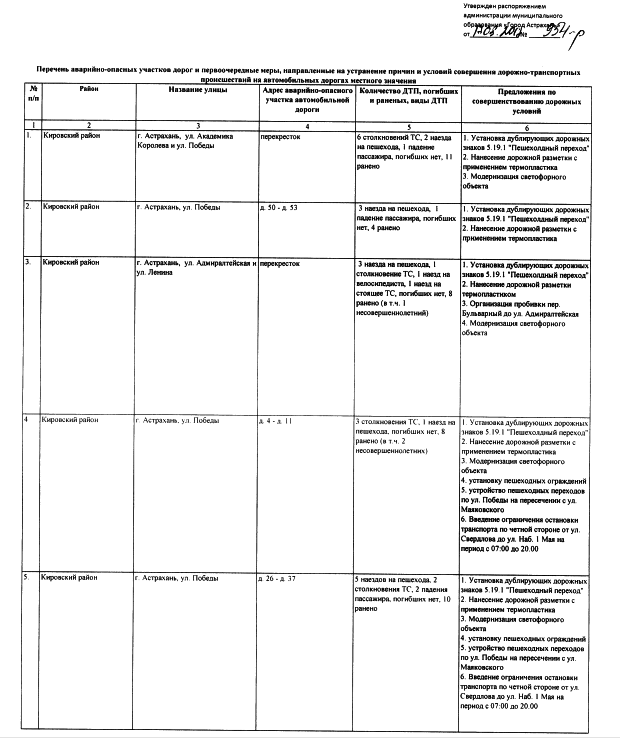 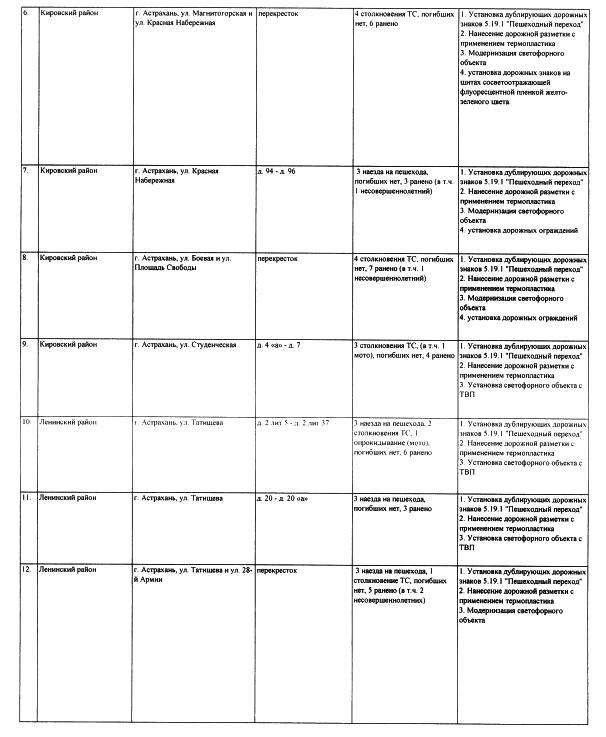 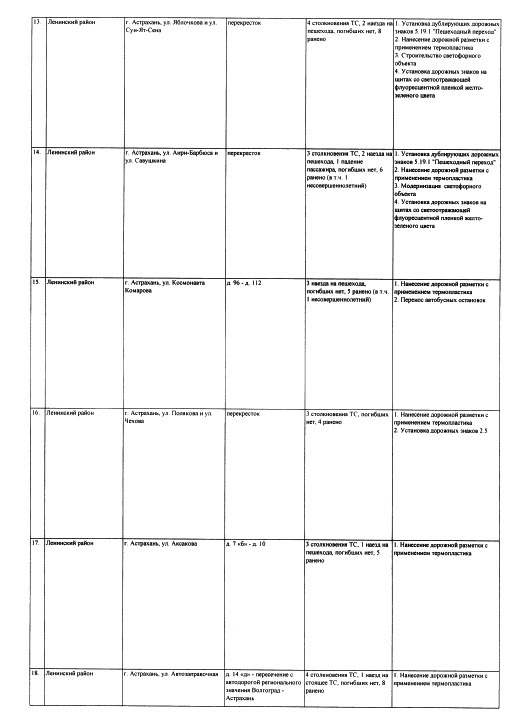 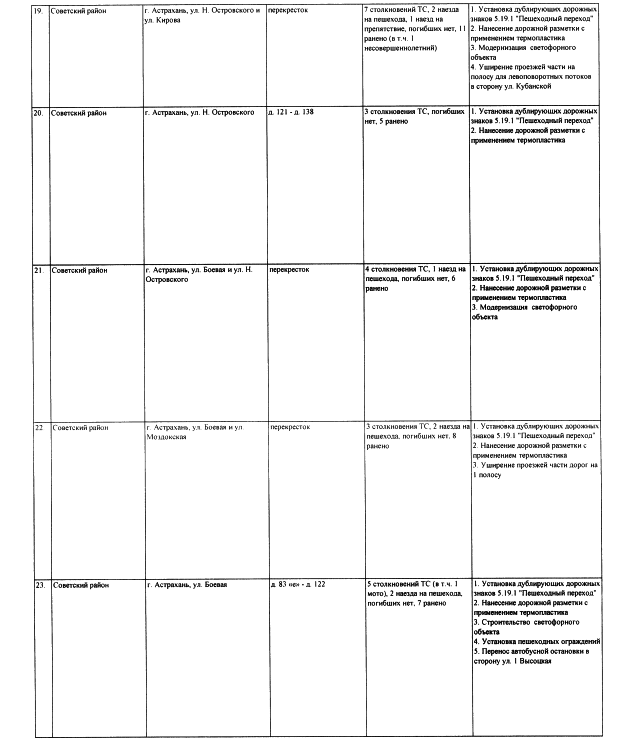 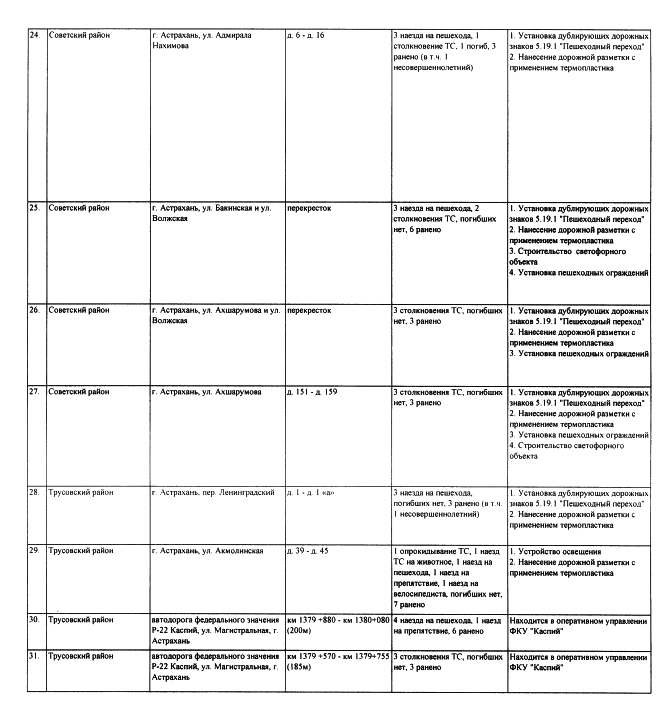 